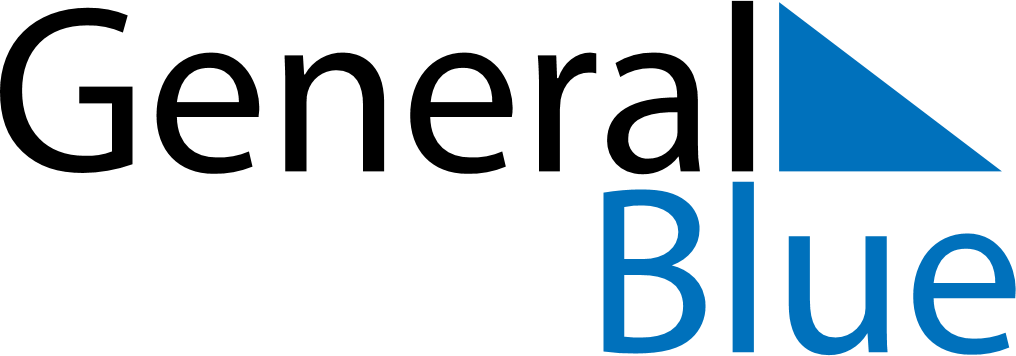 October 2027October 2027October 2027GrenadaGrenadaMONTUEWEDTHUFRISATSUN1234567891011121314151617Aunty Tek Spice Word Festival1819202122232425262728293031Thanksgiving Day